Publicado en Córdoba el 28/11/2022 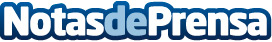 Silbon Bar abre sus puertas para convertirse en el punto de encuentro más ‘cool’ de la capital cordobesaSe trata del primer proyecto de restauración del emergente grupo del retail cordobés, que se enmarca en otra vertiente diferente al exclusivo mundo de la modaDatos de contacto:María José García-Mondelo Pérez617551616Nota de prensa publicada en: https://www.notasdeprensa.es/silbon-bar-abre-sus-puertas-para-convertirse Categorias: Nacional Moda Andalucia Emprendedores Eventos Restauración http://www.notasdeprensa.es